Vadovaudamasis Lietuvos Respublikos vietos savivaldos 18 straipsnio 1 dalimi ir atsižvelgdamas į Kauno miesto savivaldybės visuomenės sveikatos biuro 2020 m. lapkričio 8 d. raštą Nr. SV-2-556:1. P a k e i č i u Kauno miesto savivaldybės administracijos direktoriaus 2020 m. lapkričio 3 d. įsakymą Nr. A-3509 „Dėl COVID-19 ligos (koronaviruso infekcijos) plitimą mažinančių priemonių Kauno lopšelio-darželio „Drevinukas“ „Nykštukų“ ir „Kiškučių“ grupėse nustatymo“ ir 1 punktą išdėstau taip:„1. N u s t a t a u, kad Kauno lopšelio-darželio „Drevinukas“ „Nykštukų“ grupėje ugdymo procesas įgyvendinamas nuotoliniu ugdymo proceso organizavimo būdu iki 2020 m. lapkričio 11 d., o „Kiškučių“ grupėje – iki 2020 m. lapkričio 16 dienos.2. Šis įsakymas per vieną mėnesį nuo informacijos apie jį gavimo dienos gali būti skundžiamas Regionų apygardos administracinio teismo Kauno rūmams (A. Mickevičiaus g. 8A, Kaunas) Lietuvos Respublikos administracinių bylų teisenos įstatymo nustatyta tvarka.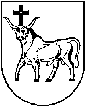 KAUNO MIESTO SAVIVALDYBĖS ADMINISTRACIJOS DIREKTORIUSKAUNO MIESTO SAVIVALDYBĖS ADMINISTRACIJOS DIREKTORIUSKAUNO MIESTO SAVIVALDYBĖS ADMINISTRACIJOS DIREKTORIUSĮSAKYMASĮSAKYMASĮSAKYMASDĖL KAUNO MIESTO SAVIVALDYBĖS ADMINISTRACIJOS DIREKTORIAUS 2020 M. LAPKRIČIO 3 D. ĮSAKYMO NR. A-3509 „DĖL COVID-19 LIGOS (KORONAVIRUSO INFEKCIJOS) PLITIMĄ MAŽINANČIŲ PRIEMONIŲ KAUNO LOPŠELIO-DARŽELIO „DREVINUKAS“ „NYKŠTUKŲ“ IR „KIŠKUČIŲ“ GRUPĖSE NUSTATYMO“ PAKEITIMODĖL KAUNO MIESTO SAVIVALDYBĖS ADMINISTRACIJOS DIREKTORIAUS 2020 M. LAPKRIČIO 3 D. ĮSAKYMO NR. A-3509 „DĖL COVID-19 LIGOS (KORONAVIRUSO INFEKCIJOS) PLITIMĄ MAŽINANČIŲ PRIEMONIŲ KAUNO LOPŠELIO-DARŽELIO „DREVINUKAS“ „NYKŠTUKŲ“ IR „KIŠKUČIŲ“ GRUPĖSE NUSTATYMO“ PAKEITIMODĖL KAUNO MIESTO SAVIVALDYBĖS ADMINISTRACIJOS DIREKTORIAUS 2020 M. LAPKRIČIO 3 D. ĮSAKYMO NR. A-3509 „DĖL COVID-19 LIGOS (KORONAVIRUSO INFEKCIJOS) PLITIMĄ MAŽINANČIŲ PRIEMONIŲ KAUNO LOPŠELIO-DARŽELIO „DREVINUKAS“ „NYKŠTUKŲ“ IR „KIŠKUČIŲ“ GRUPĖSE NUSTATYMO“ PAKEITIMO2020 m. lapkričio 10 d.  Nr. A-35772020 m. lapkričio 10 d.  Nr. A-35772020 m. lapkričio 10 d.  Nr. A-3577KaunasKaunasKaunasAdministracijos direktoriusVilius Šiliauskas